Vijeće za prevenciju Grada Preloga Grad PrelogPolicijska uprava međimurska 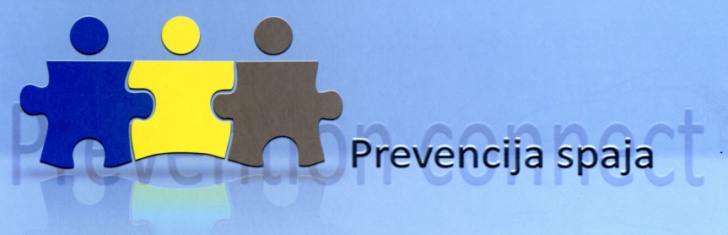 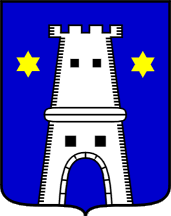 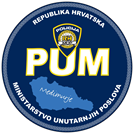 „SAJAM SIGURNOSTI I PREVENCIJE 2023.“petak, 22. rujna 2023. od 10 do 16 sati- Sportsko rekreacijska zona ''Marina'' Prelog,- slučaju lošeg vremena Sajam će se održati u sportskoj dvorani Osnovne škole Prelog, Trg bana Jelačića 2.Vijeće za prevenciju Grada Preloga Grad PrelogPolicijska uprava međimurska Policijska uprava međimurska, Jakova Gotovca 7, Čakovectel: 040/373-115 i 040/373-029fax: 040/373-009 E mail: medjimurska@policija.hr, mmatulichorvat@mup.hr,dbajkovec@mup.hrPRIJAVAPODACI O IZLAGAČUNARUDŽBA IZLOŽBENOG PROSTORA: PRIJAVAPODACI O IZLAGAČUNARUDŽBA IZLOŽBENOG PROSTORA: 